PORTFOLIO DU DOCTORANT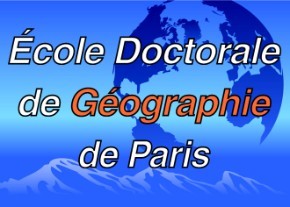 Le portfolio est le document obligatoire pour tout doctorant qui permet de valider le plan de formation discuté et arrêté avec le directeur ou la directrice de thèse au cours des 6 premiers mois de la thèse. Ce portfolio doit être mis à jour très régulièrement et fourni aux membres du comité de suivi, lesquels peuvent émettre des recommandations pour mieux l’étoffer.Pour chaque rubrique, lister les activités que vous avez effectuées et reporter le nombre de points correspondants indiqués dans le barème.Il vous sera demandé de pouvoir produire tout document justificatif des activités mentionnées. 100 points au total sont nécessaires pour que l’autorisation de soutenance de la thèse soit signée par l’école doctorale, dont au moins 70 dans les modules obligatoires et au moins 30 dans les modules complémentaires. Le nombre de points n’est pas limité au maximum.Le portfolio n’est à faire signer par l’école doctorale que pour l’autorisation de soutenance. Vos justificatifs sont à envoyer à candice.zaninetti@sorbonne-universite.fr, soit au fur et à mesure, soit une fois par an à l’occasion du comité de suivi ou de votre demande de dérogation. ANNEXE AU PORTFOLIO : BAREME DES ACTIVITESMODULES OBLIGATOIRES : 70 points à acquérirPUBLICATIONS ET COMMUNICATIONS (30 points) [une publication obligatoire ; une communication obligatoire]Article scientifique dans une revue disciplinaire à comité de lecture, Chapitre d’ouvrage avec évaluation (20 points) (valable même si vous n’êtes en premier auteur)Autres publications dans une revue à comité de lecture (recension d’ouvrage, portfolio photographique, carte commenté) (10 points) Communication dans un colloque, une conférence, journée d’étude, national ou international, avec  comité d’évaluation (20 points)Publication dans une revue sans comité de lecture (10 points)Communication dans un colloque, conférence, journée d’étude, nationale ou internationale sans évaluation (10 points)Chapitre d’ouvrage sans évaluation (10 points)Poster sélectionné (10 points) – Poster primé (15 points)Communication à une journée d’étude, dans un séminaire de recherche (sur invitation, pas   d’évaluation) (5 points)Base de données en open access (5 points)Data Paper (10 points)Vulgarisation scientifique (publication dans une revue grand public, dans la presse, dans des revues professionnelles, communication à la fête de la science, dans un festival, passage à la radio, à la télévision etc.) (5 points)FORMATION « INTEGRITE SCIENTIFIQUE ET ETHIQUE DE LA RECHERCHE » (10 points)Validation du MOOC de l’université de Bordeaux « éthique de la recherche scientifique » (10 points) ou Atelier spécifique proposé par SU ou P1 ou tout autre université (10 points)COMPETENCES PROFESSIONNELLES (30 points)Enseignement dans le cadre d’un contrat doctoral ou vacations (64 heures / an) ou enseignement à temps plein dans le secondaire (30 points)Enseignement (moins de 64 h / an) (15 points) Enseignement dans le cadre d’un contrat d’ATER (30 points)Mission de valorisation dans le cadre d’un contrat doctoral (30 points)Mission de conseil en entreprise dans le cadre d’un contrat doctoral (30 points)Participation active dans des projets de recherche (autres que les activités liées à la thèse, si la thèse est financée par le projet) (30 points)Activité salariée dans le cadre d’un contrat CIFRE (30 points)Travail d’expertise rémunéré pour des collectivités, des institutions etc. (10 points)Travail d’expertise scientifique (évaluation d’article, de proposition de communication, participation à un jury de Master, etc.) (10 points)Participation à l’organisation d’évènements scientifiques (colloques, doctoriales, journées d’études, séminaires internes etc.) (10 points)Etre élu, au conseil de laboratoire, au conseil de l’école doctorale ou autres conseils université ou recherche (10 points)Suivre une formation « bilan de compétences » et constitution d’un PEC (5 points)Participer à un atelier pour constituer son dossier au CNU et se préparer aux candidatures dans l’enseignement supérieur et la recherche (5 points)Diffusion et médiation scientifique et technique dans le cadre d’un contrat doctoral (5 points)MODULES COMPLEMENTAIRES (30 points)FORMATIONS SUIVIES : Thématique, épistémologique etc.Participation à au moins l’un des ateliers thématiques doctoraux proposés par SU ou P1 (10 points ; cumulatif à chaque atelier suivi)Assister à une conférence, colloque, journée d’étude (faire attester de la présence effective) (2 points)Assister aux séminaires de son laboratoire (faire attester de la présence effective) (2 points)ou en-dehors de son laboratoire (faire attester de la présence effective) (2 points)Assister en auditeur libre (sur un semestre) à une formation de master (faire valider la présence par l’enseignant) (20 points)Participer à une école d’été thématique (20 points)Autre parcours de formation dans d’autres établissements d’enseignement supérieur (Institut Français de la mode…) (20 points)METHODES ET OUTILS DE LA RECHERCHEParticipation à au moins l’un des ateliers méthodologiques doctoraux proposés par SU ou P1 (10 points ; cumulatif à chaque atelier suivi)Assister en auditeur libre (sur un semestre) à une formation méthodologique de master (faire valider la présence par l’enseignant) (10 points)Participer à une école d’été méthodologique (20 points)Suivi d’une formation en langue étrangère (10 points)Plus de 90 jours de missions de longue durée à l’étranger (3 mois ou plus) (10 points)Plus de 180 jours de missions de longue durée à l’étranger (20 points)UniversitéLaboratoireAnnée de première inscription en thèseDirecteur de thèsePUBLICATIONS ET COMMUNICATIONS SCIENTIFIQUES (30 POINTS)PUBLICATIONS ET COMMUNICATIONS SCIENTIFIQUES (30 POINTS)PUBLICATIONS ET COMMUNICATIONS SCIENTIFIQUES (30 POINTS)DATEACTIVITENombre de  points acquisFORMATION « INTEGRITE SCIENTIFIQUE ET ETHIQUE DE LA RECHERCHE » (10 POINTS)FORMATION « INTEGRITE SCIENTIFIQUE ET ETHIQUE DE LA RECHERCHE » (10 POINTS)FORMATION « INTEGRITE SCIENTIFIQUE ET ETHIQUE DE LA RECHERCHE » (10 POINTS)DATEACTIVITE Nombre de  points acquisCOMPETENCES PROFESSIONNELLES (30 POINTS)COMPETENCES PROFESSIONNELLES (30 POINTS)COMPETENCES PROFESSIONNELLES (30 POINTS)DATEACTIVITENombre de  points acquisFORMATIONS DISCIPLINAIRES SUIVIES (INTERNES OU EXTERNES A L’ECOLE DOCTORALE)FORMATIONS DISCIPLINAIRES SUIVIES (INTERNES OU EXTERNES A L’ECOLE DOCTORALE)FORMATIONS DISCIPLINAIRES SUIVIES (INTERNES OU EXTERNES A L’ECOLE DOCTORALE)DATEACTIVITEPOINTSMETHODES ET OUTILS DE LA RECHERCHEMETHODES ET OUTILS DE LA RECHERCHEMETHODES ET OUTILS DE LA RECHERCHEDATEACTIVITEPOINTS